Figura 1: material de 2019 e 2020.FONTE: ABRASUS ABRASUAS/ 2020.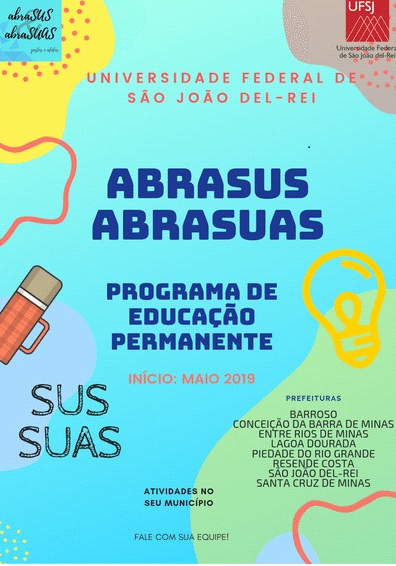 